НАВЧАЛЬНО-ПРАКТИЧНІ ЦЕНТР САМОПІЗНАННЯ І ОСОБИСТІСНО-ПРОФЕСІЙНОГО САМОВДОСКОНАЛЕННЯ: РЕАЛІЗАЦІЯ ОСВІТНІХ ЦІЛЕЙ І ЗАВДАНЬ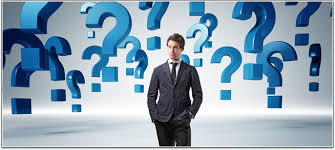 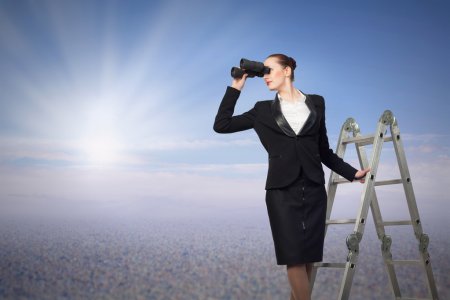 - Розробка та впровадження теоретико-методологічних і методичних засад педагогічної системи самопізнання та особистісно-професійного самовдосконалення у сучасній педагогічній практиці;- Активізація внутрішньої готовності, виявлення інтересу педагогічного працівника до свідомої самопізнавальної діяльності;- Надання консультативно-практичної допомоги з опанування технологіями ціннісного ставлення суб’єкта педагогічної діяльності до себе, інших, довкілля, самокерування індивідуальним ресурсом сил, формування комунікативної культури, досягнення більш високого рівня особистісно-професійного самовдосконалення, зміцнення вольового, емоційного, ментального імунітету та фізичного здоров’я. - Сприяння цілеспрямованому впровадженню навчально-методичного забезпечення педагогічної системи самопізнання та особистісно-професійного самовдосконалення у повсякденній педагогічній практиці.- Акумулювання зусиль представників різних установ, громадських і благодійних організацій задля досягнення освітніх цілей і завдань.До роботи Центру залучаються вчителі, методисти, викладачі, працівники освітніх закладів, батьки, представники громадськості.Планова робота Центру проводиться за кількома основними напрямками.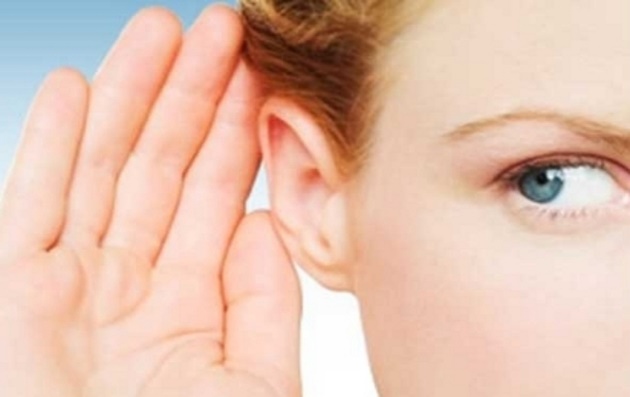 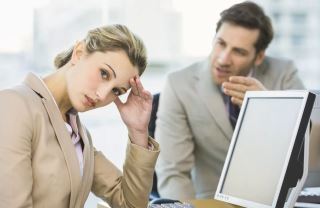 Наукова, навчально-методична діяльність:- цикл науково-методичних семінарів «Теоретичні і методичні засади педагогічної системи самопізнання і особистісно-професійного самовдосконалення: практичний аспект», «Ціннісне ставлення суб’єкта педагогічної діяльності до себе, оточення, закону, праці, довкілля» для педагогічних працівників та керівників загальноосвітніх шкіл, «Методичні засади формування ментальної культури суб’єкта педагогічної діяльності» (автор семінарів Т. Черкашина, доктор педагогічних наук). На семінарі розглядаються питання свідомої самопізнавальної діяльності педагогів-керівників, педагогів-практиків, доцільність та ефективність впровадження самопізнавальних технологій у педагогічну практику;- педагогічні студії «Самоаналіз ефективної діяльності керівника закладу освіти», «Технологія розбудови індивідуальної траєкторії особистої ефективності керівника закладу освіти», «Методики самодіагностики індивідуального ресурсу сил суб’єкта педагогічної діяльності» (автор Т. Черкашина ), під час проведення яких учасники поглиблюють знання з технології порівняльного самоаналізу ефективної діяльності за критеріальними показниками та інтегративними характеристиками,  набувають додаткових компетенцій з об’єктивації самооцінки почуттів, думок, дій за спеціальним комплексом тестів та діагностичними таблицями.- науково-практичні семінари з основ самопізнання та самовдосконалення «Основи ментальної культури» (автор семінару Т. Черкашина) для педагогічних працівників освітніх закладів міста у співпраці з Черкаською міською громадською організацією «Ліга культури». На семінарі досліджуються проблемні питання самовдосконалення, підвищення особистого рівня ментальної культури;- науково-методичний семінар «Культура взаємин суб’єктів педагогічної діяльності засобами самопізнання» (автор Т. Черкашина) для педагогічних працівників освітніх закладів міста та області у співпраці з Національною академією педагогічних наук України у рамках наукової школи М. Євтуха. На семінарі розглядаються питання формування внутрішньої та комунікативної культури суб’єктів педагогічної діяльності в повсякденній педагогічній практиці; - практикуми з самопізнання і самовдосконалення у межах вивчення дисциплін «Проектування життєвого шляху особистості», «Психологія навчання і виховання та психодіагностика труднощів у навчанні та їх подолання», «Основи психотерапії і психокорекції». Досліджуються питання «Роль самопізнавальної діяльності у психологічній корекції труднощів у навчанні і вихованні учнів», «Культура комунікацій у родині» (автор А. Аносова, кандидат педагогічних наук). На практикумах викладаються основні теоретико-методологічні положення педагогічної системи самопізнання та особистісно-професійного самовдосконалення.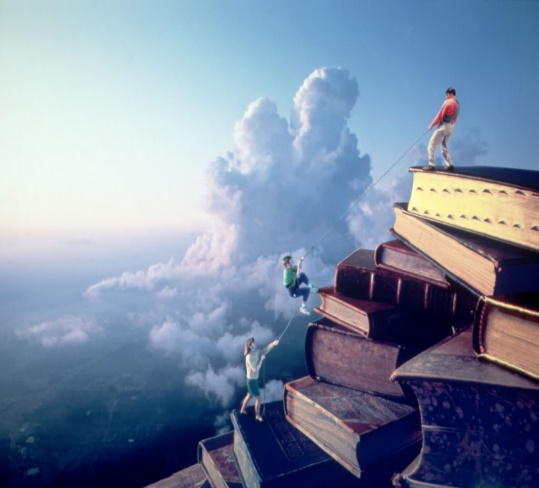 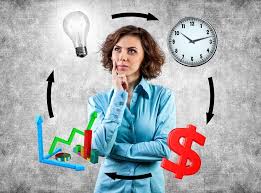 2. Просвітницька діяльність:-навчально-методичний просвітницький семінар «Культура духовного здоров’я» та просвітницькі лекції з проблем духовності «Напередодні нової ери», «Ази самопізнання», «Хто ти, віруючий?», «Егологія», «Духовні основи сучасної родини» (автор Е. Піньковська, письменниця, лікар) для педагогічних працівників та інших категорій працівників міста у співпраці з Черкаською міською громадською організацією «Ліга культури». На семінарах практичного спрямування розглядаються проблемні питання духовного саморозвитку та самовдосконалення особистості засобами самопізнання;- бесіди за матеріалами книги «Духовне материнство» (автор Е. Піньковська) з підготовки до майбутнього батьківства та материнства, підвищення рівня культури родинних взаємин на засадах самопізнання (проводить Л. Ногаєва, лікар) для майбутніх батьків у співпраці з Черкаським міським пологовим будинком. Бесіди викликають непідробний інтерес у слухачів, які прагнуть виховати фізично, душевно и духовно здорових дітей;- культурно-освітня програма «Культура взаємин» для учнів та вихованців освітніх закладів міста спільно з Черкаською міською громадською організацією «Ліга культури». В рамках цієї програми проводяться круглі столи, диспути, бесіди, обговорення, презентацій книг з проблеми самопізнання та самовдосконалення особистості, які сприяють формуванню внутрішньої культури підростаючого покоління (проводить Н. Муляр, художник; Л. Северинчук, педагог; Л. Агапова, педагог). З метою формування естетичних смаків, ознайомлення зі світом класичного мистецтва для черкаських школярів організовані художні виставки із серії «Шедеври світового мистецтва» (проводить В. Пилипенко, економіст).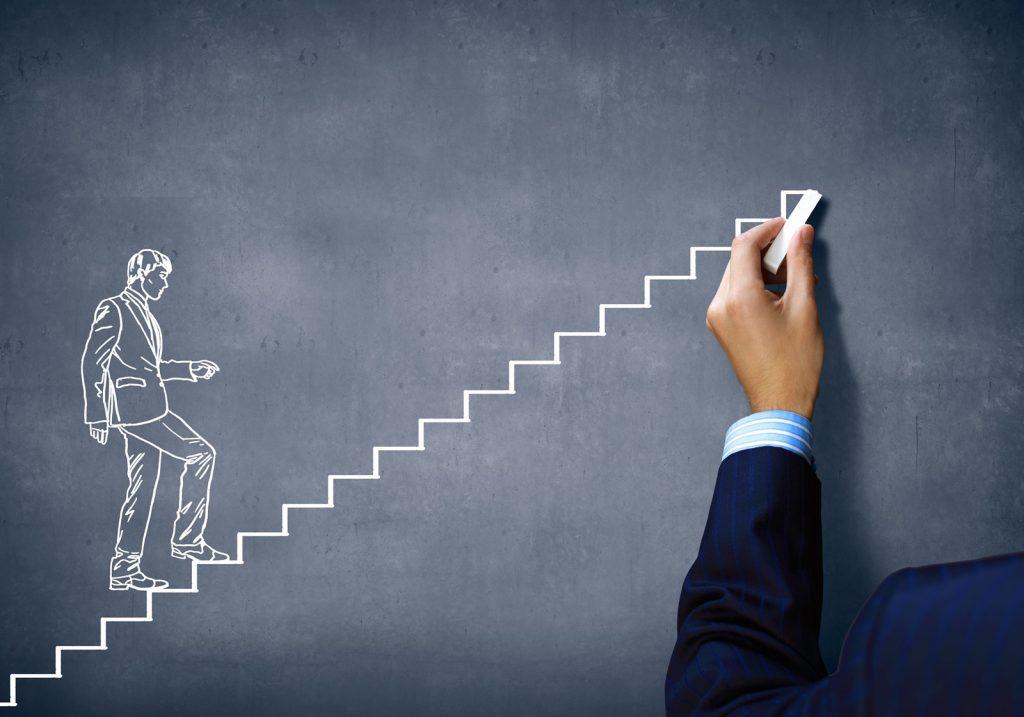 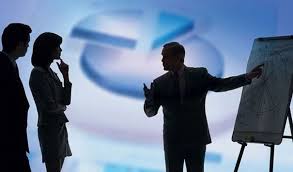 3. Дослідно-експериментальна робота:- «Дослідження стану культурного фону суб’єктів педагогічної діяльності у вимірі ціннісного ставлення до себе, інших, довкілля» (науковий керівник Т. Черкашина), -  «Дослідження готовності педагогів, вихователів, керівників освітніх закладів до самопізнавальної діяльності» серед педагогічних працівників в рамках курсів підвищення кваліфікації на базі КНЗ «ЧОІПОПП ЧОР» (проводить Т. Черкашина). В рамках зазначеної дослідно-експериментальної роботи здійснюється перевірка ефективності застосування самопізнавальних технологій в освітньому середовищі. Результати досліджень розміщуються на сайті Центру.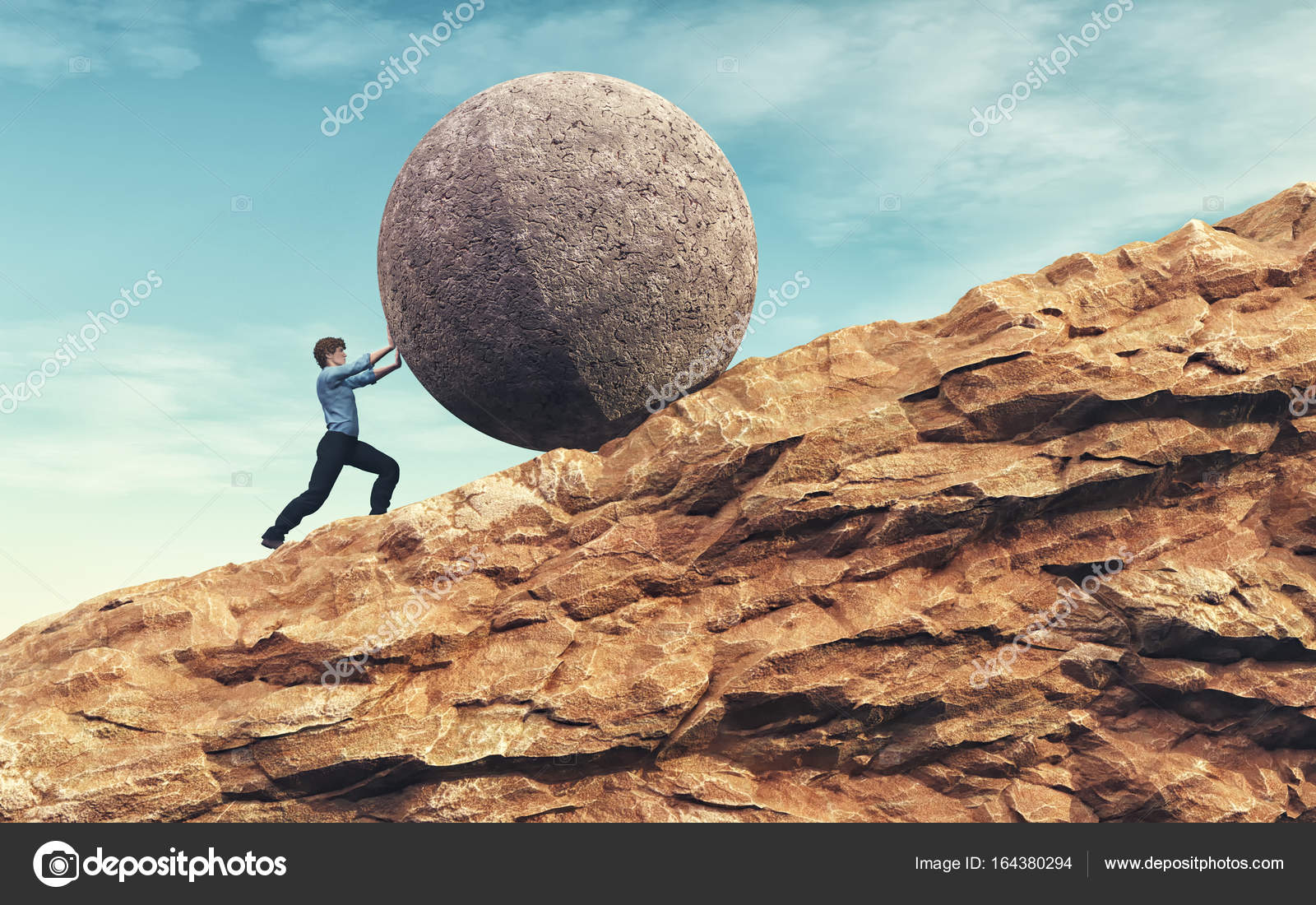 В основу діяльності Центру покладене цілеспрямоване впровадження теоретичних і методичних засад педагогічної системи самопізнання та особистісно-професійного самовдосконалення в освітнє середовище (авторів М. Євтуха, Т. Черкашиної) та філософськими положеннями теорії самопізнання та самовдосконалення, адаптованими до сучасного соціокультурного простору (автора Е. Піньковської), які послуговують своєрідними рекомендаціями для здійснення суб’єктами освітньої діяльності свідомого особистісно-професійного самовдосконалення засобами самопізнання, формування ціннісного ставлення до себе, інших, праці, довкілля.